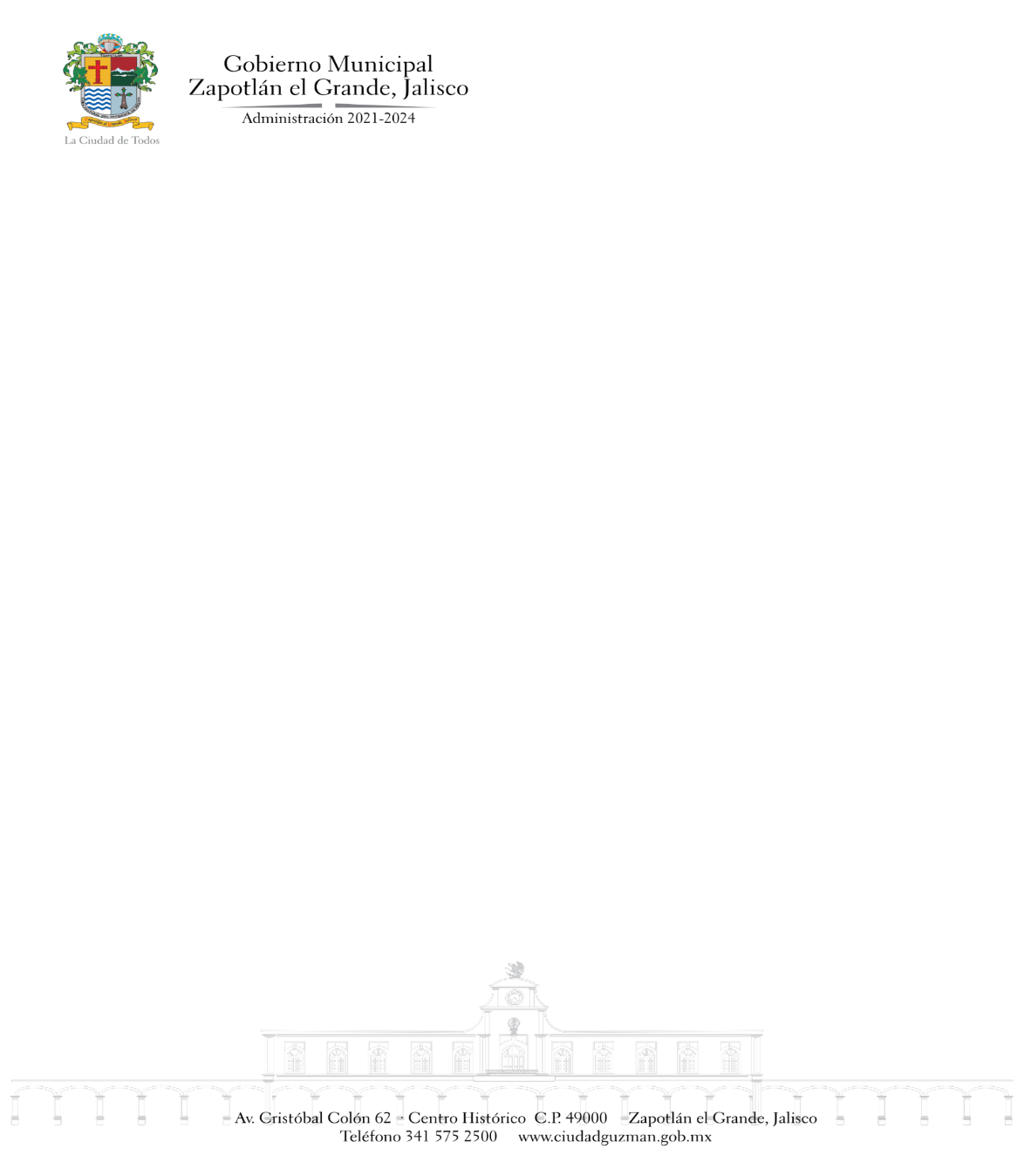 CONVOCATORIAMUNICIPIO DE ZAPOTLÁN EL GRANDECOORDINACIÓN GENERAL DE CONSTRUCCIÓN DE LA COMUNIDADLICITACIÓN PÚBLICA MUNICIPAL GMZGDP-02/2021“ADQUISICIÓN DE COMBUSTIBLE MEDIANTE EL USO DE TARJETAS ELECTRONICAS PARA EL PARQUE VEHICULAR DEL AYUNTAMIENTO DE ZAPOTLAN EL GRANDE”De conformidad con lo previsto en los Artículos 134 de la Constitución Política de los Estados Unidos Mexicanos y lo previsto en los Artículos1, numeral 4, Articulo 23,  Articulo  47 numeral 1, Articulo 49 numeral 3, Articulo 55 Fracción 1, Articulo 56 numeral 1, Articulo 59 numeral 1 fracciones I, II, III, IV, V, VI, VII VIII, IX, X, XI, XII, XIII, XIV, XV de la Ley de Compras Gubernamentales, Enajenación y Contratación de Servicios del Estado de Jalisco y sus Municipios, así como los Artículos 1, 14, 42, 43, 44, 45 Fracción I, numeral 1, 2, 3, Fracción II, III, IV, V, VI, VII, VIII, IX, X, XI, XII, XIII, XIV, XV, del Reglamento de Compras Gubernamentales, contratación de Servicios, Arrendamientos y Enajenaciones para el Municipio de Zapotlán el Grande, convoca a los proveedores interesados a participar en la Licitación Pública GMZGDP-02/2021 para la “ADQUISICIÓN DE COMBUSTIBLE MEDIANTE EL USO DE TARJETAS ELECTRONICAS PARA EL PARQUE VEHICULAR DEL AYUNTAMIENTO DE ZAPOTLAN EL GRANDE” conforme a lo siguiente:Las áreas responsables de esta licitación serán: la COORDINACIÓN GENERAL DE PATRIMONIO MUNICIPA, teléfono 341 575 2500, ext 545 y el Departamento de Proveeduría, teléfono 341 575 25 00 ext. 413 o 341 575 25 86  del Ayuntamiento de Zapotlán El Grande, Jalisco.La presente convocatoria y Bases se encuentra disponible en la página de internet: www.ciudadguzman.gob.mxLa entrega de las Bases será el 27 de diciembre del 2021, hasta las 15:00 horas; en el Departamento de Proveeduría, con domicilio en  calle Colón 62 Colonia centro Ciudad Guzmán, municipio de Zapotlán El Grande.Los ofertantes deberán cumplir con los requisitos establecidos en la Ley de Compras Gubernamentales, Enajenación y Contratación de Servicios del Estado de Jalisco y sus Municipios.Zapotlán El Grande, Jalisco a 24 de Diciembre del 2021MCI. ROSA MARIA SANCHEZ SANCHEZCOORDINADOR DEL DEPARTAMENTO DE PROVEEDURÍAFECHA DE PUBLICACIÓN DE LAS BASESFECHA DE PUBLICACIÓN DE LAS BASESFECHA DE PUBLICACIÓN DE LAS BASES24 DE DICIEMBRE DE 2021FECHA Y HORA ENTREGA DE BASES Y ANEXOS.FECHA Y HORA ENTREGA DE BASES Y ANEXOS.FECHA Y HORA ENTREGA DE BASES Y ANEXOS.27 DE DICIEMBRE DE 2021Hasta las 15:00 horas en oficinas de proveeduríaFECHA Y HORA LÍMITE DE ENTREGA O ENVÍO DE ESCRITO EN EL QUE EXPRESEN LOS PROVEEDORES SU INTERÉS EN PARTICIPAR EN LA LICITACIÓNFECHA Y HORA LÍMITE DE ENTREGA O ENVÍO DE ESCRITO EN EL QUE EXPRESEN LOS PROVEEDORES SU INTERÉS EN PARTICIPAR EN LA LICITACIÓNFECHA Y HORA LÍMITE DE ENTREGA O ENVÍO DE ESCRITO EN EL QUE EXPRESEN LOS PROVEEDORES SU INTERÉS EN PARTICIPAR EN LA LICITACIÓN27 DE DICIEMBRE DE 2021Hasta las 15:00 horasFECHA Y HORA LÍMITE DE ENTREGA O ENVÍO DE CUESTIONARIO DE ACLARACIONESFECHA Y HORA LÍMITE DE ENTREGA O ENVÍO DE CUESTIONARIO DE ACLARACIONESFECHA Y HORA LÍMITE DE ENTREGA O ENVÍO DE CUESTIONARIO DE ACLARACIONES28 DE DICIEMBRE DE 2021Hasta las 15:00 horasFECHA Y HORA DE LA JUNTA DE ACLARACIONESFECHA Y HORA DE LA JUNTA DE ACLARACIONESFECHA Y HORA DE LA JUNTA DE ACLARACIONES30 DE DICIEMBRE DE 2021A las 10:00 horas en la Sala “María Elena Larios González”FECHA Y HORA LÍMITE PARA ENTREGA DE PROPUESTASFECHA Y HORA LÍMITE PARA ENTREGA DE PROPUESTASFECHA Y HORA LÍMITE PARA ENTREGA DE PROPUESTAS03 DE ENERO DE 2021A las 10:00 horas en oficinas de proveeduríaAPERTURA DE PROPUESTASAPERTURA DE PROPUESTASAPERTURA DE PROPUESTAS03 DE ENERO DE 2021A las 10:15 horas en la Sala “María Elena Larios González” RESOLUCIÓN Y EMISIÓN DE FALLORESOLUCIÓN Y EMISIÓN DE FALLORESOLUCIÓN Y EMISIÓN DE FALLO06 DE ENERO DE 2021A las 12:00 horas en la Sala “María Elena Larios González”PARTIDANÚMEROARTÍCULOARTÍCULO1“ADQUISICIÓN DE COMBUSTIBLE MEDIANTE EL USO DE TARJETAS ELECTRONICAS PARA EL PARQUE VEHICULAR DEL AYUNTAMIENTO DE ZAPOTLAN EL GRANDE”“ADQUISICIÓN DE COMBUSTIBLE MEDIANTE EL USO DE TARJETAS ELECTRONICAS PARA EL PARQUE VEHICULAR DEL AYUNTAMIENTO DE ZAPOTLAN EL GRANDE”“ADQUISICIÓN DE COMBUSTIBLE MEDIANTE EL USO DE TARJETAS ELECTRONICAS PARA EL PARQUE VEHICULAR DEL AYUNTAMIENTO DE ZAPOTLAN EL GRANDE”